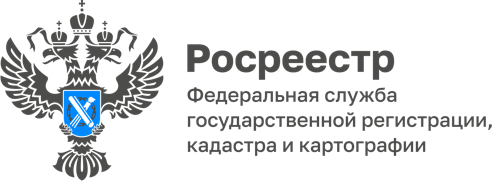 В забайкальском Росреестре общественники обсудили вопросы выявления правообладателей объектов недвижимости и реализации госпрограммы «Национальная система пространственных данных»Состоялось очередное заседания с участием членов Общественного совета при Управлении Росреестра по Забайкальскому краю.В начале совещания о взаимодействии со студентами Забайкальского аграрного института и их участии в научно-практическом геодезическом квесте-экскурсии «Сохраним геодезические пункты вместе» рассказала ведущий специалист – эксперт отдела государственного земельного надзора, геодезии и картографии Управления Лариса Мирошникова.- Одними из основных тем встречи общественников стали темы экономического эффекта от выявления правообладателей ранее учтенных объектов недвижимости и взаимодействия с профессиональными участниками рынка недвижимости, - рассказала Оксана Крылова, и.о. руководителя Управления Росреестра по Забайкальскому краю.- Также обсудили рабочие вопросы реализации государственной программы «Национальная система пространственных данных» на территории Забайкальского края, соблюдения сроков внесения границ в Единый государственный реестр недвижимости (ЕГРН). Приняты конкретные решения, - отметил Сергей Новиченко, руководитель направления по работе со средним и малым бизнесом читинского филиала Банк «Открытие», член Общественного совета.#Росреестр #Rosreestr #РосреестрЧита #РосреестрЗабайкальскийКрай #ЗабайкальскийРосреестр #Росреестр75 #ОбщественныйСовет #НСПД #ЕГРН #ВыявлениеПравообладателей